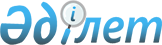 О дополнительных мерах по улучшению изучения иностранных языков в республикеПостановление Правительства Республики Казахстан от 4 декабря 1996 г. N 1479



          В целях повышения эффективности проводимых мер по обучению
английскому и другим иностранным языкам в соответствии с планом
мероприятий по реализации предложений и замечаний, высказанных на
республиканском совещании акимов 27 июня 1996 года, Правительство
Республики Казахстан постановляет:




          1. Утвердить прилагаемый план мероприятий по обучению
английскому и другим иностранным языкам.




          2. Министерствам, государственным комитетам, иным центральным
исполнительным органам Республики Казахстан, акимам областей,
городов республиканского значения и столицы принять меры по
организации с 1 января 1997 года постоянно действующих курсов по
изучению английского и других иностранных языков среди всех
категорий работников.




          3. Министерству образования Республики Казахстан образовать
научно-методический центр обучения иностранным языкам.




          Установить, что центр будет призван:




          осуществлять разработку словарей, разговорников, пособий по
интенсивному изучению иностранных языков, новых программ,
соответствующих требованиям времени и удовлетворению запросов всех
слоев населения;




          пропагандировать достижения в методике преподавания иностранных
языков: новые модели и технологии обучения.




          4. Министерству науки - Академии наук, Министерству образования
Республики Казахстан обеспечить организацию целенаправленных
исследований по актуальным вопросам обучения иностранным языкам.




          5. Министерству образования по согласованию с Национальным
агентством по делам печати и массовой информации Республики
Казахстан организовать специальные передачи по обучению населения
республики английскому и другим иностранным языкам.




          6. Министерству образования Республики Казахстан совместно с
заинтересованными министерствами, ведомствами, организациями и
акимами областей, городов республиканского значения и столицы
обеспечить реализацию плана мероприятий по обучению английскому и
другим иностранным языкам.





     Премьер-Министр
  Республики Казахстан

                                      Утвержден



                             постановлением Правительства
                                 Республики Казахстан
                              от 4 декабря 1996 г. N 1479











                                                    План мероприятий




                  по обучению английскому и другим
                         иностранным языкам

ДДДДДДДДДДДДДДДДДДДДДДДДДДДДДДДДДДДДДДДДДДДДДДДДДДДДДДДДДДДДДДДДДДДД
 N і       Содержание        і  Ответственные  і  Срок исполнения
п/пі                         і  за исполнение  і
ДДДДДДДДДДДДДДДДДДДДДДДДДДДДДДДДДДДДДДДДДДДДДДДДДДДДДДДДДДДДДДДДДДДД
 1 і           2             і        3        і          4
ДДДДДДДДДДДДДДДДДДДДДДДДДДДДДДДДДДДДДДДДДДДДДДДДДДДДДДДДДДДДДДДДДДДД
1  Создание                   Минобразования    1996/97 учебный год
   научно-методического       Республики
   центра обучения            Казахстан
   иностранным языкам при
   Казахском государственном
   университете мировых
   языков

2  Организация курсов по      Акимы областей,   IV квартал 1996 года
   изучению английского и     Минобразования
   других иностранных языков  Республики
   среди взрослого населения  Казахстан
   на базе учебных заведений
   республики

3  Разработка и осуществление Минобразования,   1996/97 учебный год
   плана выпуска словарей,    Национальное
   учебно-методической        агентство по
   литературы по иностранным  делам печати и
   языкам для всех типов      массовой
   учебных заведений          информации

4  Разработка программы       Минобразования    1997 год
   интенсивного и             Республики
   углубленного изучения      Казахстан
   английского языка среди
   взрослого населения

5  Организация творческих     Минобразования    1996/97 учебный год
   коллективов из числа       Республики
   ученых,                    Казахстан
   педагогов-новаторов по
   созданию учебников нового
   поколения

6  Организация издания        То же             1997 год
   учебно-методического
   журнала "Иностранные
   языки в школах Казахстана"

7  Направления на языковые    То же             постоянно
   стажировки учащихся
   гимназий, лицеев,
   студентов, преподавателей
   в Англию, Германию,
   Францию

8  Проведение межвузовской    То же             1996/97 учебный год
   олимпиады по английскому
   и немецкому языкам
      
      


					© 2012. РГП на ПХВ «Институт законодательства и правовой информации Республики Казахстан» Министерства юстиции Республики Казахстан
				